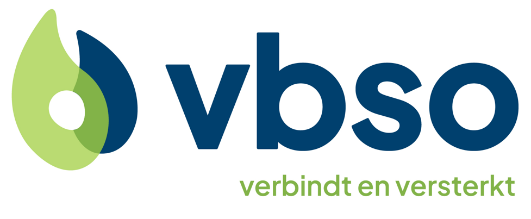 AANMELDINGSFORMULIERCursus Identiteit Deel II jaar 2024-2025Persoonlijke gegevensAchternaam	:Voornaam (en voorletters)	:Geslacht (m/vr)	:Geboortedatum	:Straatnaam*	:Huisnummer*	:Woonplaats	:Postcode en woonplaats*	:Telefoonnummer*	:E-mailadres	:Beroep en/of studie**	:Vooropleiding**	:Kerkelijke gemeenteKerkverband	:Lid/dooplid		:Plaats		:Bent u ambtsdrager?	: ja/nee   diaken / ouderling(doorhalen indien niet van toepassing)Datum	:Opmerking:*: niet verplicht **: niet verplicht, wel gewenstWens de cursusavonden te volgen te ___________Hebt u eerder deel genomen aan de cursus identiteit? _____ Zo ja welke delen? __________ Op deelname aan de cursus zijn algemene voorwaarden (pdf) van toepassing, middels inschrijving verklaart de inschrijver in te stemmen met de toepasselijkheid en inhoud hiervan. Tevens geeft de inschrijver toestemming aan de VBSO zijn gegevens te verwerken conform de toepasselijke privacyverklaring (pdf). 